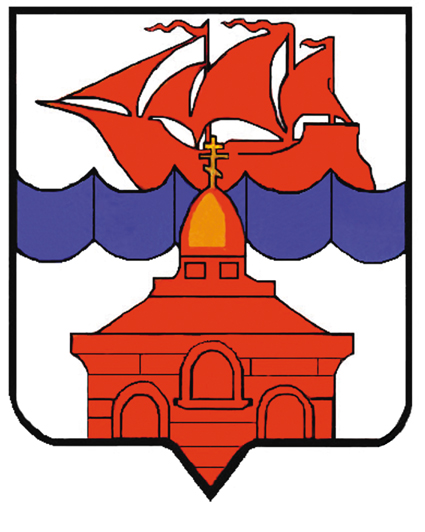 РОССИЙСКАЯ  ФЕДЕРАЦИЯКРАСНОЯРСКИЙ КРАЙТАЙМЫРСКИЙ ДОЛГАНО-НЕНЕЦКИЙ МУНИЦИПАЛЬНЫЙ РАЙОНАДМИНИСТРАЦИЯ СЕЛЬСКОГО ПОСЕЛЕНИЯ ХАТАНГАПОСТАНОВЛЕНИЕОб утверждении административного регламента предоставления муниципальной услуги «Прием заявлений и выдача документов о согласовании переустройства и (или) перепланировки жилого помещения» администрацией сельского поселения Хатанга 	 В соответствии с п.5.1. раздела 5  Постановления администрации сельского поселения Хатанга от 23.11.2010 года №135-П «Об утверждении  порядка разработки  и утверждения административных регламентов предоставления муниципальных услуг органами местного самоуправления сельского поселения Хатанга и подведомственными им учреждениями», на основании заключения комиссии, осуществляющей функции уполномоченного органа по экспертизе проектов административных регламентов предоставления муниципальных услуг органами местного самоуправления сельского поселения Хатанга от 14.01.2011 №6/2П О С Т А Н О В Л Я Ю:Утвердить административный регламент предоставления муниципальной услуги «Прием заявлений и выдача документов о согласовании переустройства и (или) перепланировки жилого помещения» администрацией сельского поселения Хатанга, согласно приложению 1.Определить органом, ответственным за предоставление муниципальной услуги,  отдел жилищно-коммунального хозяйства администрации сельского поселения Хатанга.Настоящее постановление вступает в силу со дня подписания и подлежит обязательному 	официальному опубликованию.Контроль за исполнением настоящего постановления  возлагаю на Попову О.В., заместителя Руководителя администрации сельского поселения Хатанга.Руководитель администрациисельского поселения Хатанга			                                              Н.А. КлыгинаАДМИНИСТРАТИВНЫЙ РЕГЛАМЕНТпредоставления муниципальной услуги«Прием заявлений и выдача документов о согласовании переустройства и (или) перепланировки жилого помещения» администрацией сельского поселения Хатанга1. Общие положения
	 Настоящий административный регламент по предоставлению муниципальной услуги по приему заявления и выдаче документов о согласовании переустройства и (или) перепланировки жилого помещения, (далее - административный регламент) разработан в целях повышения качества исполнения и доступности результатов предоставления муниципальной услуги по принятию документов, а также по приему заявления и выдаче документов о согласовании переустройства и (или) перепланировки жилого помещения, (далее - муниципальная услуга) и определяет последовательность и сроки действий (далее - административные процедуры) должностных лиц при осуществлении полномочий по предоставлению муниципальной услуги.          1.1. Наименование муниципальной услуги: Прием заявлений и выдача документов о согласовании переустройства и (или) перепланировки жилого помещения.          1.2. Наименование Ответственного исполнителя, непосредственно предоставляющего муниципальную услугу: отдел жилищно-коммунального хозяйства администрации сельского поселения Хатанга.2. Стандарт предоставления муниципальной услуги 2.1.  Наименование муниципальной услуги:Прием заявлений и выдача документов о согласовании переустройства и (или) перепланировки жилого помещения. 2.2. Наименование органа, предоставляющего муниципальную услугу:Отдел жилищно-коммунального хозяйства администрации сельского поселения Хатанга. 2.3. В настоящем Административном регламенте используются следующие понятия: 2.3.1. Жилое помещение - изолированное помещение, которое является недвижимым имуществом и пригодно для постоянного проживания граждан (отвечает установленным санитарным и техническим правилам и нормам, иным требованиям законодательства);  2.3.2. Переоборудование помещений – проведение строительных работ в отдельных помещениях здания при изменении его функционального назначения, без нарушения несущей способности капитальных конструкций, предусматривающих один из следующих видов работ (или их комплекс):          –   замену (частичную или полную) ненесущих перегородок;         –  пробитие проемов;         –  замену технологического, инженерного и сантехнического оборудования помещения (не влекущую переоборудования по всему зданию); 2.3.3. Перепланировка помещения – проведение строительных работ в отдельных помещениях здания при сохранении функционального назначения объекта перепланировки, предусматривающих один из следующих видов работ (или их комплекс):         – замену (частичную или полную) ненесущих перегородок;        – пробитие проемов в ненесущих перегородках;        – замену инженерного и сантехнического оборудования помещения (не влекущую переоборудование по всему зданию).2.4. Конечным результатом предоставления муниципальной услуги является:- выдача решения о согласовании переустройства и (или) перепланировки жилого помещения;- отказ в выдаче решения о согласовании переустройства и (или) перепланировки жилого помещения;	Форма решения утверждена постановлением Правительства Российской Федерации № 266 от 28.04.2005 г. «Об утверждении формы заявления о переустройстве и (или) перепланировке жилого помещения и формы документа, подтверждающего принятие решения о согласовании переустройства и (или) перепланировки жилого помещения».        2.5. Описание заявителей, получателей муниципальной услуги:Заявителями муниципальной услуги (далее - Заявители) являются:        2.5.1.  Собственник жилого помещения: - физическое лицо; - индивидуальный предприниматель; - юридическое лицо независимо от организационно-правовой формы. От имени собственника переустраиваемого и (или) перепланируемого жилого помещения может выступать другое лицо, наделенное соответствующими полномочиями в установленном порядке.       2.5.2. Наниматель жилого помещения по договору социального найма при наличии письменного согласия наймодателя жилого помещения.       2.5.3. Арендатор жилого помещения при наличии письменного согласия собственника жилого помещения.       2.6. Срок предоставления муниципальной услуги:Максимальный срок предоставления муниципальной услуги не должен превышать 45 календарных дней после регистрации заявления.       2.7. Правовые основания для предоставления муниципальной услуги: - Федеральный закон №131-ФЗ от 06.10.2003 года «Об общих принципах организации местного самоуправления в РФ»; - Устав сельского поселения Хатанга утвержден Решением Совета СП Хатанга от 27.12.2005г. № 29-РС;- Градостроительный кодекс Российской Федерации от 29.12.2004г. № 190-ФЗ;- Жилищный кодекс Российской Федерации от 29.12.2004 № 189-ФЗ;- Федеральный закон от 2 мая 2006 года № 59-ФЗ «О порядке рассмотрения обращений граждан Российской Федерации»;- Постановление Правительства Российской Федерации № 266 от 28.04.2005 г. «Об утверждении формы заявления о переустройстве и (или) перепланировке жилого помещения и формы документа, подтверждающего принятие решения о согласовании переустройства и (или) перепланировки жилого помещения»; - Постановление администрации сельского поселения Хатанга от 17.09.2007 №66-П «О создании комиссии по вопросам выполнения переустройства и (или) перепланировки жилых и нежилых помещений в жилом фонде на территории сельского поселения Хатанга».	2.8. Перечень документов, прилагаемых к заявлению о выдаче решения о согласовании переустройства и (или) перепланировки жилого помещения:       2.8.1. Заявление о переустройстве и (или) перепланировке жилого помещения (согласно приложению № 1 к настоящему Административному регламенту);	2.8.2. Правоустанавливающие документы на переустраиваемое и (или) перепланируемое жилое помещение (подлинники или засвидетельствованные в нотариальном порядке копии);	2.8.3. Подготовленный и оформленный в установленном порядке проект переустройства и (или) перепланировки переустраиваемого и (или) перепланируемого жилого помещения;	2.8.4. Технический паспорт переустраиваемого и (или) перепланируемого жилого помещения;	2.8.5. Согласие в письменной форме всех членов семьи нанимателя (в том числе временно отсутствующих членов семьи нанимателя), занимающих переустраиваемое и (или) перепланируемое жилое помещение на основании договора социального найма (в случае, если заявителем является уполномоченный наймодателем на представление предусмотренных настоящим пунктом документов наниматель переустраиваемого и (или) перепланируемого жилого помещения по договору социального найма).2.9. Перечень оснований для отказа в приеме документов, необходимых для предоставления муниципальной услуги: - отсутствие документов, предусмотренных пунктом 2.8 настоящего Административного регламента;- прочие условия, предусмотренные действующим законодательством. 2.10. Перечень оснований для отказа в предоставлении муниципальной услуги:-  несоответствие проекта переустройства и (или) перепланировки жилого помещения требованиям законодательства; -   прочие условия, предусмотренные действующим законодательством2.10.1. Решение об отказе в согласовании переустройства и (или) перепланировки жилого помещения должно содержать основания отказа с обязательной ссылкой на нарушения, предусмотренные частью 1 настоящей статьи.2.10.2. Решение об отказе в согласовании переустройства и (или) перепланировки жилого помещения выдается или направляется заявителю не позднее чем через три рабочих дня со дня принятия такого решения и может быть обжаловано заявителем в судебном порядке.2.11. Администрация осуществляет выдачу решения о согласовании переустройства и (или) перепланировки жилого помещения без взимания платы.          2.12. Максимальный срок ожидания в очереди при подаче запроса и при получении результата предоставления муниципальной услуги:Время ожидания получателя муниципальной услуги в очереди при подаче заявления и при получении результата не должно превышать 30 минут. При отсутствии очереди заявитель принимается незамедлительно.           2.13. Срок регистрации запроса заявителя о предоставлении муниципальной услуги:- максимальный срок регистрации заявления в книге учета 15 минут.           2.14. Требования к помещениям, в которых предоставляются услуги:  2.14.1. Помещение для предоставления муниципальной услуги должно быть оснащено столами, стульями, компьютером с возможностью печати и выхода в интернет, средствами пожаротушения, иметь достаточное освещение.2.14.2. Места ожидания предоставления муниципальной услуги оборудуются стульями.2.14.3. Места для заполнения необходимых документов обеспечиваются бланками заявлений, раздаточными информационными материалами, письменными принадлежностями.          2.15. Показатели доступности и качества муниципальных услуг: соблюдение требований к информационному обеспечению получателей при обращении за ее предоставлением и в ходе ее предоставления. Показатели качества предоставления муниципальной услуги: соблюдение требований к графику (режиму) работы отдела жилищно-коммунального хозяйства администрации сельского поселения Хатанга;соблюдение требований к объему предоставления муниципальной услуги;соблюдение требований к срокам предоставления муниципальной услуги.2.16. Многофункциональные центры по предоставлению муниципальной услуги отсутствуют. Особенности предоставления государственной услуги в электронной форме:- получение информации в электронном виде не предполагает ожидания заинтересованного лица  при обращении и получении результата предоставления муниципальной услуги.- предоставление муниципальной услуги в электронном виде не требует предоставления заинтересованному лицу специальных мест получения информации.3.  Состав, последовательность и сроки выполнения административных процедур, требования к порядку их выполнения, в том числе особенности выполнения административных процедур в электронной форме3.1. Консультирование по вопросам предоставления муниципальной услуги. 3.1.1.Основанием для начала административной процедуры является личное обращение заявителя, письменное обращение по почте, обращение посредством телефонной связи, по электронной почте.         Получение заявителями консультаций по процедуре предоставления муниципальной услуги может осуществляться следующими способами: 
        - посредством личного обращения;        - посредством письменных обращений по почте;        - с использованием средств телефонной связи;        - с использованием электронного информирования.	3.1.2. Обязанности должностных лиц при ответе на телефонные звонки, устные и письменные обращения граждан или организаций:        - при консультировании посредством индивидуального устного информирования, специалист Отдела дает гражданину полный, точный и оперативный ответ на поставленные вопросы. Время ожидания гражданина при индивидуальном устном консультировании не должно превышать 30 минут.         -  при консультировании по телефону специалист Отдела должен назвать свою фамилию, имя, отчество, должность, а также наименование отдела, в который обратилось заинтересованное лицо, а затем - в вежливой форме четко и подробно проинформировать обратившегося по интересующим вопросам.          -  при консультировании по письменным обращениям заявителю дается четкий и понятный ответ на поставленные вопросы, указывается фамилия и инициалы, номер телефона исполнителя. Ответ на обращение направляется по почте на адрес заявителя в срок, не превышающий 10 дней с момента поступления письменного обращения.             3.1.3. Основания для отказа в консультировании по вопросам предоставления муниципальной услуги отсутствуют.             3.1.4. Результатом выполнения административной процедуры является получение обратившимся информации и консультации по интересующим вопросам.            3.2. Прием и регистрация заявления и прилагаемых документов3.2.1. Основанием для начала административной процедуры является личное обращение заявителя с комплектом документов, предусмотренных пунктом 2.8 настоящего Административного регламента.	3.2.2. Специалист Отдела, ответственный за выполнение административного действия проверяет наличие документов, исходя из перечня документов, предусмотренных пунктом 2.8 настоящего Административного регламента. Срок выполнения процедуры не превышает 15 минут. 3.2.3. При наличии заявления и полного пакета документов специалист Отдела принимает документы, расписывается в получении документов в заявлении. Срок выполнения действия не превышает 5 минут.3.2.4. При установлении факта отсутствия документов, указанных в пункте 2.8 настоящего Административного регламента,  специалист Отдела устно уведомляет заявителя о наличии препятствий для дальнейшего приема и предлагает принять меры по их устранению. Срок выполнения действия не превышает 15 минут.3.2.5. Специалист Отдела сообщает заявителю максимальный срок окончания предоставления муниципальной услуги (45 календарных дней с даты получения заявления).3.2.6. Результатом выполнения административной процедуры является регистрация заявления с прилагаемыми документами.3.3. Рассмотрение заявления и выдача решения или отказ в выдаче решения заявителю.3.3.1. Основанием для начала процедуры рассмотрения заявления и документов, принятия решения (выдача решения о согласовании переустройства и (или) перепланировки жилого помещения либо отказ в выдаче решения  о согласовании переустройства и (или) перепланировки жилого помещения с указанием причин отказа) является поступление заявления и документов согласно перечню, указанному в пункте 2.8 настоящего Административного регламента.	3.3.2. Документы, необходимые для получения решения о согласовании переустройства и (или) перепланировки жилого помещения представляются в двух экземплярах.             3.3.3. Специалист Отдела в течение четырнадцати дней со дня получения заявления о выдаче решения о согласовании переустройства и (или) перепланировки жилого помещения осуществляет проверку комплектности и правильности оформления представленных документов, прилагаемых к заявлению.3.3.4. В случае соответствия представленных документов требованиям настоящего Административного регламента Специалист Отдела готовит проект решения о согласовании переустройства и (или) перепланировки жилого помещения и согласовывает его с начальником Отдела.3.3.5. Согласованный проект решения о согласовании переустройства и (или) перепланировки жилого помещения передаётся руководителю Администрации (лицу, его замещающему). Руководитель Администрации рассматривает, подписывает решение.3.3.6. Специалист Отдела выдаёт заявителю решение о согласовании переустройства и (или) перепланировки жилого помещения, подписанное Руководителем администрации.3.3.7. Вручение оригинала решения о согласовании переустройства и (или) перепланировки жилого помещения заявителю осуществляется специалистом Отдела под роспись.   Время осуществления указанного административного действия не должно превышать 20 минут. 3.3.8. Регистрация выданных решений о согласовании переустройства и (или) перепланировки жилого помещения производится в журнале регистрации решений о согласовании переустройства и (или) перепланировки жилого помещения,.3.3.9. После выдачи решения о согласовании переустройства и (или) перепланировки жилого помещения копии документов, представленных заявителем для получения решения в соответствии с пунктом 2.8 настоящего Административного регламента, остаются в Отделе, а подлинники возвращаются заявителю.3.3.10. Специалист Отдела при установлении обстоятельств, указанных в пункте 2.10 настоящего Административного регламента, в течение двух дней готовит проект мотивированного отказа в выдаче решения о согласовании переустройства и (или) перепланировки жилого помещения, согласовывает его с начальником Отдела и Руководителем администрации сельского поселения Хатанга (лицом, его замещающим).3.3.11. Отказ в выдаче решения о согласовании переустройства и (или) перепланировки жилого помещения должен содержать основания, по которым запрашиваемое решение не может быть выдано, дату принятия решения об отказе, а также порядок обжалования такого решения.3.3.12. Специалист Отдела в день подписания и регистрации в журнале исходящей корреспонденции мотивированного отказа в выдаче решения о согласовании переустройства и (или) перепланировки жилого помещения выдает или направляет заявителю отказ в выдаче решения о согласовании переустройства и (или) перепланировки жилого помещения и возвращает все представленные документы. Время осуществления указанного административного действия не должно превышать 10 минут.3.3.13. Результатом выполнения административной процедуры является выдача решений или отказ в выдаче решения о согласовании переустройства и (или) перепланировки жилого помещения.            3.4. Информирование граждан по вопросам предоставления муниципальной услуги, в том числе о ходе предоставления муниципальной услуги осуществляется непосредственно Отделом в здании администрации при личном приеме и с использованием средств электронной и телефонной связи.Место нахождения отдела: 647460, Красноярский край, Таймырский Долгано-Ненецкий район, с. Хатанга, ул. Советская, 23А, кабинет №5.Режим работы отдела: ежедневно с понедельника по четверг с 8.00 до 17.00 часов, в пятницу с 8.00 до 12.00 часов (перерыв на обед с 12.00 до 13.00 часов), выходные дни – суббота, воскресенье.Телефон/факс отдела: 8 (39176) 21826.Адрес электронной почты Отдела: ganus_v.v@mail.ru          3.5. Официальный Красноярский краевой сайт  в сети Интернет: krskstate.ru.На официальном сайте в сети Интернет размещается следующая информация:- извлечения из законодательных и иных нормативных правовых актов, содержащих нормы, регулирующие деятельность по предоставлению муниципальной услуги;- текст настоящего Административного регламента;- режим работы администрации;- номера телефонов, факсов, адреса электронной почты администрации.4. Формы контроля за исполнением административного регламента 
4.1. Текущий контроль осуществляется путем проведения проверок соблюдения и исполнения специалистами настоящего административного регламента и иных нормативных правовых актов Российской Федерации, устанавливающих требования к предоставлению муниципальной услуги.Текущий контроль осуществляется путем проведения должностными лицами Администрации, ответственными за организацию исполнения муниципальной услуги, проверок полноты и качества исполнения положений настоящего административного регламента, выявления и обеспечения устранения выявленных нарушений, рассмотрения, принятия решений и подготовки ответов на обращения заявителей, содержащих жалобы на действия (бездействие) должностных лиц отдела, участвующих в исполнении муниципальной услуги.Текущий контроль осуществляется как в плановом порядке, так и путем проведения внеплановых контрольных мероприятий.Периодичность осуществления текущего контроля устанавливается Администрацией.4.2. Контроль за полнотой и качеством исполнения муниципальной услуги с соблюдением положений настоящего административного регламента  осуществляется должностными лицами Администрации, ответственными за организацию работы по исполнению административного регламента.Контроль за полнотой и качеством предоставления муниципальной услуги включает в себя проведение плановых (внеплановых) проверок, выявление и устранение нарушений прав граждан, рассмотрение, принятие решений и подготовку ответов на обращения получателей муниципальной услуги, содержащих жалобы на решения, действия (бездействия) Специалиста.Плановые проверки осуществляются в соответствии с годовым планом работы Отдела.Внеплановые проверки осуществляются при поступлении жалоб от заявителя.4.3. По результатам проведенных проверок, в случае выявления нарушений прав заявителей, осуществляется привлечение виновных лиц к ответственности в соответствии с действующим законодательством Российской Федерации. Специалист, исполняющий административный регламент несет персональную ответственность за предоставление услуги.4.4. Персональная ответственность Специалиста администрации, ответственного за исполнение административных действий, закрепляется в их должностных регламентах в соответствии с требованиями законодательства.5. Досудебный (внесудебный) порядок обжалования решений и действий (бездействия)  органа, предоставляющего муниципальную услугу, а также должностных лиц, муниципальных служащих
	5.1. Порядок обжалования действия (бездействия) и решений, осуществляемых (принятых) в ходе предоставления муниципальной услуги на основании административного регламента:5.1.1. Заявитель или получатель услуги может обратиться с заявлением и жалобой (далее - обращение) на осуществленные (принятые) в ходе предоставления муниципальной услуги решения, действия (бездействия) исполнителя в администрацию.5.1.2. Обращения заявителей, содержащие обжалование решений, действий (бездействия) конкретных должностных лиц Администрации, не могут направляться этим должностным лицам для рассмотрения и (или) ответа.5.1.3. В случае получения неудовлетворительного решения, принятого в ходе рассмотрения обращения в Администрацию, получатель услуги имеет право обратиться в судебные органы в установленном законодательством порядке.5.1.4. Заявитель может обратиться с обращением в письменной форме, или в форме устного личного обращения к должностному лицу в часы приема в течение трех месяцев со дня принятия соответствующих решений, совершения действий (бездействия) в ходе предоставления муниципальной услуги.5.1.5. В случае, если обращение содержит вопросы, решение которых не входит в компетенцию Администрации, заявителю дается ответ, разъясняющий порядок обращения в другие органы власти.5.2. Предметом досудебного (внесудебного) обжалования является нарушение порядка осуществления административных процедур, а также других требований и положений Регламента.5.3. Основанием для отказа в рассмотрении жалобы, либо приостановлением ее рассмотрения является:- в случае отсутствия сведений об обжалуемом решении, действии, бездействии (в чем выразилось, кем принято), об обратившемся лице (фамилия, имя, отчество физического лица, подпись, наименование юридического лица, почтовый адрес для ответа);- в случае если текст письменного обращения не поддается прочтению, содержит нецензурные выражения;в случае если  в письменном обращении содержатся нецензурные либо оскорбительные выражения, угрозы жизни, здоровью и имуществу должностного лица, а также членов его семьи;- в случае если получателем представлено дубликатное обращение (второй и последующие экземпляры одного обращения, направленные заявителем в различные органы государственной власти, или обращения, повторяющие текст предыдущего обращения, на которое дан ответ); - при этом заявителю могут направляться уведомления о ранее данных ответах или копии этих ответов.- основаниями для отказа в рассмотрении Интернет-обращения, являются:       указание заявителем недостоверных сведений о себе и (или) адресе для ответа;
                поступление дубликата уже принятого электронного сообщения;
некорректность содержания электронного сообщения;       невозможность рассмотрения обращения без необходимых документов.5.4. Основанием для начала досудебного обжалования является получение администрацией жалобы, поступившей лично от заявителя, направленной в виде почтового отправления или по электронной почте.	5.4.1. Порядок подачи и рассмотрения обращения в письменной форме:	- письменная жалоба (обращение) должна содержать: 	наименование уполномоченного органа, в которое лицо направляет письменное обращение, либо фамилию, имя, отчество соответствующего должностного лица, либо должность соответствующего лица;полные сведения обратившегося лица;почтовый адрес, по которому должен быть направлен ответ;уведомление о переадресации обращения;предмет жалобы;причину несогласия с обжалуемым решением, действием (бездействием);документы, подтверждающие изложенные обстоятельства.	- письменное обращение подлежит обязательной регистрации в течение одного дня с момента поступления в канцелярию Администрации.	- поступившее письменное обращение в зависимости от содержания направляется ответственному лицу для рассмотрения и подготовки письменного ответа. По результатам рассмотрения обращения принимается решение об удовлетворении требований получателя муниципальной услуги и о признании неправомерным обжалованного решения, действия (бездействия) либо об отказе в удовлетворении обращения.	- ответ на обращение подготавливается и направляется заявителю в срок до 30 рабочих дней со дня регистрации обращения. При необходимости срок рассмотрения обращения может быть продлен, но не более чем на 30 рабочих дней, с одновременным информированием заявителя и указанием причин продления.	5.4.2. Порядок подачи и рассмотрения устного личного обращения:
 	- личный прием заявителей осуществляется в рабочие дни; 	- в случае если изложенные в устном обращении факты и обстоятельства являются очевидными и не требуют дополнительной проверки, ответ на обращение с согласия заявителя может быть дан устно в ходе личного приема. В остальных случаях дается письменный ответ по существу поставленных в обращении вопросов  в срок до 30 рабочих дней со дня регистрации обращения.	5.4.3. Порядок подачи и рассмотрения обращения в форме электронного сообщения:
	- для приема обращений в форме электронных сообщений (Интернет-обращений) применяется специализированное программное обеспечение, предусматривающее заполнение заинтересованным лицом реквизитов, необходимых для работы с обращениями и для письменного ответа. В случае незаполнения указанных реквизитов заинтересованное лицо автоматически информируется о невозможности принятия его обращения. Адрес электронной почты заинтересованного лица и электронная цифровая подпись являются дополнительной информацией. В случае если в Интернет-обращении заявителем указан адрес электронной почты, по этому адресу направляется уведомление о приеме обращения или об отказе в его рассмотрении (с обоснованием причин отказа), после чего обращение распечатывается, и дальнейшая работа с ним ведется как с письменным обращением в порядке, определяемом пунктом 5.4.1. настоящего административного регламента;	- ответ на Интернет-обращение может направляться как в письменной форме, так и в форме электронного сообщения в срок до 30 рабочих дней со дня регистрации обращения.	5.5. Дубликатные обращения рассматриваются только в случае выявления новых обстоятельств или изменения нормативного правового регулирования в сфере, касающейся вопросов, затронутых в указанных обращениях. В иных случаях дубликатные обращения не рассматриваются, а заинтересованному лицу направляется уведомление о ранее данных ответах или копии этих ответов.	5.6. Все обращения об обжаловании действий (бездействия) и (или) решений, осуществляемых и (или) принятых в ходе предоставления муниципальной услуги на основании настоящего административного регламента, фиксируются в книге учета обращений с указанием:           - принятых решений;           - проведенных действий по предоставлению заинтересованному лицу ответа на обращение;           - примененных мер ответственности к допустившему нарушение уполномоченному должностному лицу, ответственному за действие (бездействие) и (или) решение, осуществленные и (или) принятые в ходе предоставления государственной услуги, повлекшие за собой жалобу заинтересованного лица.
          Обращения заявителей считаются разрешенными, если рассмотрены все поставленные в них вопросы, приняты необходимые меры и даны письменные ответы по существу всех поставленных в обращениях вопросов.5.7. Отказ в выдаче решения о согласовании переустройства и (или) перепланировки жилого помещения может быть оспорен заявителем в судебном порядке.5.8. При рассмотрении жалобы заявитель имеет право:- представлять дополнительные документы и материалы либо обращаться с просьбой об их истребовании, в том числе в электронной форме;-  знакомиться с документами и материалами, касающимися рассмотрения жалобы, если это не затрагивает права, свободы и законные интересы других лиц и если в указанных документах и материалах не содержатся сведения, составляющие государственную или иную охраняемую федеральным законом тайну;- получать письменный ответ по существу поставленных в жалобе вопросов, уведомление о переадресации жалобы должностному лицу, в компетенцию которых входит решение поставленных в обращении вопросов;- обращаться с заявлением о прекращении рассмотрения жалобы.5.9. В досудебном порядке действия или бездействие должностных лиц администрации обжалуются в администрацию сельского поселения Хатанга или в администрацию Таймырского Долгано – Ненецкого муниципального  района Красноярского края (далее – администрация).Заявитель вправе сообщить в администрацию о нарушении своих прав и законных интересов, противоправных действиях или бездействии должностных лиц (специалистов) администрации, нарушении положений настоящего Административного регламента, некорректном поведении или нарушении служебной этики.5.10. Результатом досудебного (внесудебного) обжалования является объективное, всестороннее и своевременное рассмотрение жалоб, принятие мер  по устранению выявленных нарушений, привлечение виновных должностных лиц к ответственности и подготовка мотивированного ответа заявителю Приложение  № 1к Административному регламенту предоставления муниципальной услуги «Прием заявлений и выдача документов о согласовании переустройства и (или) перепланировки жилых помещений» администрацией сельского поселения ХатангаОбразец заявления                                   Руководителю администрации                                                                                                       сельского поселения Хатанга                                    __________________________Заявление                       о переустройстве и (или) перепланировке жилого помещенияот _______________________________________________________________              (указывается наниматель, либо арендатор, либо собственник жилого помещения, либо собственники   _______________________________________________________________        жилого помещения, находящегося в общей собственности двух и более лиц, в случае, если ни один из   _______________________________________________________________             собственников либо иных лиц не уполномочен  в установленном порядке представлять их интересы)   _______________________________________________________________   _______________________________________________________________   _______________________________________________________________   _______________________________________________________________   _______________________________________________________________Примечание:           Для   физических   лиц   указываются:   фамилия,  имя, отчество,   реквизиты    документа,    удостоверяющего  личность (серия, номер,  кем  и  когда  выдан),  место жительства,  номер    телефона;    для   представителя физического лица указываются: фамилия,  имя,  отчество представителя,    реквизиты    доверенности,   которая прилагается к заявлению.           Для юридических    лиц    указываются:   наименование, организационно-правовая форма, адрес места нахождения, номер    телефона,   фамилия,    имя,  отчество  лица, уполномоченного  представлять  интересы   юридического лица,    с    указанием     реквизитов      документа, удостоверяющего   эти   правомочия  и  прилагаемого  к заявлению.Место нахождения жилого помещения: _______________________________                                                                                                     (указывается полный адрес: субъект Российской Федерации,__________________________________________________________________        муниципальное образование, поселение, улица, дом, корпус, строение, квартира (комната), подъезд, этаж)__________________________________________________________________Собственник(и) жилого помещения: _____________________________________________________________________________________________________________________________________________________________________    Прошу разрешить ______________________________________________                           (переустройство, перепланировку, переустройство и перепланировку - нужное указать)жилого помещения, занимаемого на основании _______________________                                                                                                                              (права собственности,  договора найма,_________________________________________________________________,                                         договора аренды - нужное указать)согласно    прилагаемому    проекту    (проектной    документации) переустройства и (или) перепланировки жилого помещения.    Срок производства ремонтно-строительных работ с «__» _________200_ г. по «__» _________ 200_ г.    Режим производства ремонтно-строительных работ с _____ по ____часов в ___________________ дни.    Обязуюсь:    осуществить ремонтно-строительные работы  в   соответствии  с проектом (проектной документацией);    обеспечить    свободный    доступ     к    месту    проведения ремонтно-строительных  работ   должностных   лиц  органа  местного самоуправления муниципального образования либо уполномоченного  им органа для проверки хода работ;    осуществить работы в установленные сроки   и   с   соблюдением согласованного режима проведения работ.    Согласие на переустройство и (или) перепланировку получено  от совместно проживающих совершеннолетних членов   семьи   нанимателя жилого помещения по договору социального найма от «__» ____________ г. № ____:    --------------------------------    <*> Подписи  ставятся   в   присутствии   должностного   лица,принимающего документы. В ином случае представляется оформленное вписьменном виде согласие члена семьи, заверенное нотариально,    спроставлением отметки об этом в графе 5.К заявлению прилагаются следующие документы:      1) _______________________________________________________________         (указывается вид и реквизиты правоустанавливающего документа на переустраиваемое и (или) перепланируемое___________________________________________________ на ___ листах;      жилое помещение (с отметкой: подлинник или нотариально заверенная копия)      2) проект  (проектная   документация)   переустройства   и   (или) перепланировки жилого помещения на _____ листах;      3) технический паспорт переустраиваемого и (или)  перепланируемого жилого помещения на _____ листах;      4) документы, подтверждающие   согласие   временно   отсутствующихчленов семьи нанимателя на переустройство и (или)   перепланировкужилого помещения, на _____ листах (при необходимости);      5) иные документы: _____________________________________________                                                                                                       (доверенности, выписки из уставов и др.)Подписи лиц, подавших заявление <*>:«__» __________ 200_ г. __________________ _______________________                             (дата)                                        (подпись заявителя)                    (расшифровка подписи  заявителя)«__» __________ 200_ г. __________________ _______________________                             (дата)                                        (подпись заявителя)                    (расшифровка подписи  заявителя) «__» __________ 200_ г. __________________ _______________________                             (дата)                                        (подпись заявителя)                    (расшифровка подписи  заявителя) «__» __________ 200_ г. __________________ _______________________                             (дата)                                        (подпись заявителя)                    (расшифровка подписи  заявителя)    --------------------------------    <*> При пользовании жилым помещением на   основании   договора социального найма заявление подписывается нанимателем, указанным в договоре в качестве стороны, при пользовании жилым помещением   на основании договора аренды - арендатором, при   пользовании   жилым помещением    на    праве    собственности     -     собственником (собственниками).------------------------------------------------------------------         (следующие позиции заполняются должностным лицом,  принявшим заявление)Документы представлены на приеме     «__» ________________ 200_ г.Входящий номер регистрации заявления _____________________________Выдана расписка в получениидокументов                           «__» ________________ 200_ г.                                                № _______________Расписку получил                 «__» ________________ 200_ г.                                                 _____________________________                                                                    (подпись заявителя)__________________________________________________________________             (должность, Ф.И.О. должностного лица, (подпись)    принявшего заявление)Приложение  № 2к Административному регламенту предоставления муниципальной услуги «Прием заявлений и выдача документов о согласовании переустройства и (или) перепланировки жилых помещений» администрацией сельского поселения ХатангаРЕШЕНИЕо согласовании перепланировкижилого помещенияс. Хатанга 	                                                                          «____»____________20___ г.  							    							В связи с обращением _____________________________________________________________________________                                                        (ФИО заявителя)о намерении провести  перепланировку  жилого помещения по адресу: _____________________________________________________________________________  принадлежащего ему на основании _____________________________________________________________________________  по результатам рассмотрения представленных документов  принято решение:1. Дать согласие на перепланировку жилого  помещения  в   соответствии   с   представленным  эскизом (планом квартиры).2. Установить:срок производства ремонтно-строительных работ с «___»______20___ г. по «____»______20__ г.;режим производства ремонтно-строительных работ с 10.00 по 17.00 часов в рабочие дни. 3. Обязать заявителя   осуществить  перепланировку жилого помещения  в   соответствии с проектом (эскизом) и с соблюдением требований Положения о согласовании  переустройства и (или) перепланировки помещений в многоквартирных жилых домах на территории муниципального образования «Сельское поселение Хатанга» утвержденного Постановлением администрации сельского поселения Хатанга от 17.09.2007 №66-П.4. Установить, что приемочная комиссия осуществляет приемку выполненных ремонтно-строительных работ и подписание акта о завершении перепланировки жилого  помещения в установленном порядке.5. Приемочной комиссии  после   подписания акта о завершении перепланировки жилого помещения направить подписанный акт в отдел ЖКХ  администрации сельского поселения Хатанга.6. Контроль за исполнением настоящего решения оставляю за собой.Руководитель администрации сельского поселения Хатанга					  ______________________________Получил: «___» ______ 20______года                              ______________ ______________					                                             Ф.И.О.		подписьРешение направлено в адрес заявителя (ей) «___» ____________ 20____ г. ____________________        ____________________       ___________________			должность			  Ф.И.О                                                                подписьПриложение  № 3к Административному регламенту предоставления муниципальной услуги «Прием заявлений и выдача документов о согласовании переустройства и (или) перепланировки жилых помещений» администрацией сельского поселения Хатанга«УТВЕРЖДАЮ»Руководитель администрациисельского поселения Хатанга_______________ __________«___»____________ 20  __ г.АКТо приемке в эксплуатацию переустраиваемых и (или)перепланируемых помещений«__»__________ 20___ г.          						                     с.Хатанга    Приемочная  комиссия,  утвержденная Постановлением администрации сельского поселения Хатанга от 17.09.2007 N 66-П в составе:Членов комиссии:_________________________________________________________________________________________________________________________________________________________________________________________________________________________________________________________________________________________________________________________________________________________________________________________________Собственник жилого помещения - квартиры____________________________________________________________________1. Предъявлено    к    приемке    переустраиваемое   и (или) перепланируемое помещение расположено по адресу: ____________________________________________________________________________2. Предъявлены к приемке осуществленные мероприятия (работы):3. Проектная документация разработана:________________________________________________________________________________________________________________________, (состав документации, наименование проектной документации)утверждена:______________________________________ «___»_____________ 20_ г.4. Переустройство и (или) перепланировка выполнялись: _________________________________________________________________________________________________________(наименование ремонтно-строительной организации или физического лица)5. Ремонтно-строительные  работы произведены:начало работ «____»_______20__г.; окончание работ «____»________20__г.РЕШЕНИЕ ПРИЕМОЧНОЙ КОМИССИИ:На   основании   осмотра  в  натуре  предъявленных  к  приемке переустраиваемых  и (или)  перепланируемых помещений (элементов, инженерных систем) и ознакомления с проектной документацией и исполнительной документацией ПРИНЯТЬ В  ЭКСПЛУАТАЦИЮ переустроенное и (или) перепланируемое помещение, расположенное по адресу: _________________________________________________________________________________________________________________________________________________Председатель комиссии: _____________________________________________________________________________Члены комиссии:____________________________________________________________________________________________________________________________________________________________________________________________________________________________________________________________________________________________________________________Приложение  № 4к Административному регламенту предоставления муниципальной услуги «Прием заявлений и выдача документов о согласовании переустройства и (или) перепланировки жилых помещений» администрацией сельского поселения Хатанга                                                          Кому___________________________зарегистрированному по адресу___________________________                     УВЕДОМЛЕНИЕВозвращаем Вам пакет документов по Вашему заявлению  от «___»___________ года, представленный   в администрацию сельского поселения Хатанга для решения вопроса о перепланировке  жилого помещения находящегося  в селе Хатанга, Красноярского края по адресу:___________________________________________________________________________________               Согласно  утвержденному  Положению о согласовании переустройства и (или) перепланировки помещений в многоквартирных жилых домах  на территории сельского поселения Хатанга перепланировка  Вашей  квартиры   установлена  как сложная  перепланировка. В связи с этим 1. ____________________________________________________________________________(основания для отказа переустройства и (или) перепланировки жилого помещения)2. _____________________________________________________________________________(основания для отказа переустройства и (или) перепланировки жилого помещения)3. _____________________________________________________________________________(основания для отказа переустройства и (или) перепланировки жилого помещения)Ввиду «несоответствия проекта  переустройства и (или) перепланировки жилого помещения требованиям законодательства» Вам отказано в разрешении на проведение перепланировки.   Руководитель администрациисельского поселения Хатанга						    ________________17.01.2011 года № 007- ППриложение 1к Постановлению администрациисельского поселения Хатангаот 17 января 2011 №007-П№ 
п/пФамилия, имя,
отчество   Документ,    
удостоверяющий  
личность     
(серия, номер, кем
и когда выдан)  Подпись <*>Отметка о   
нотариальном  
заверении   
подписей лиц  1 2      3        4     5       Наименование показателя  Единица  
измеренияПо проекту, эскизуФактически  I. Общие показатели принимаемого объекта            I. Общие показатели принимаемого объекта            I. Общие показатели принимаемого объекта            I. Общие показатели принимаемого объекта            Общая площадь             кв. м     Площадь жилых помещений   
(за исключением балконов, 
лоджий, веранд и террас)  кв. м     Площадь балконов, лоджий, 
веранд и террас           кв. м     Площадь подсобных         
помещений                 кв. м     Площадь встроенно- пристроенных помещений    кв. м     Количество комнат         шт.       Материалы стен            II. Показатели по переоборудованию объекта            II. Показатели по переоборудованию объекта            II. Показатели по переоборудованию объекта            II. Показатели по переоборудованию объекта            КоличествоВыполнение 
по проекту Выполнение  
фактически  Количество отопительных   
приборов                  Инженерные сети -         
водопровод, канализация,  
вентиляция                Санитарно-техническое     
оборудование (ванна,      
унитаз, мойка)          Электрическое оборудованиеIII. Стоимость переоборудования и (или) перепланировки     III. Стоимость переоборудования и (или) перепланировки     III. Стоимость переоборудования и (или) перепланировки     III. Стоимость переоборудования и (или) перепланировки     Стоимость - всего         тыс.      
рублей    в том числестроительно-монтажных работ           тыс.      
рублей    